                                                                                            ДОФ         Место и время проведения:                28 января 2020 в 17-00Повестка № 1заседания Совета Старшин Владивостокского Морского СобранияРассмотрение заявлений и приём новых членов Владивостокского    Морского Собрания.  Ответственный: секретарь ВлМС Рева А.П. – 5 мин.Рассмотрение предложений деятельности ВлМС по основным памятным датам в феврале 2020 г.Ответственный: старшина ВлМС Смирнов Э.Ю. – 5 мин.Предложения по улучшению и поддержанию работы вэб-сайта на современном уровне.Ответственный: товарищ председателя ВлМС Сафронов В. И., докладчик Протираев Н.– 8 минРассмотрение и утверждение плана ВлМС на 2020год Ответственный: Секретарь ВлМС Рева А.П. - 5 мин.Планирование работы СС на февраль.Ответственный: Товарищ Председателя  ВлМС  Сафронов В.И. – 10 мин О подготовке к проведению 11-й Ассамблеи ВлМС.        Ответственный: помощник Председателя ВлМС  Прохоров В.И.Объявления, справки.Председатель ВлМС                                              К.С. СиденкоСекретарь                                                                А.П.Рева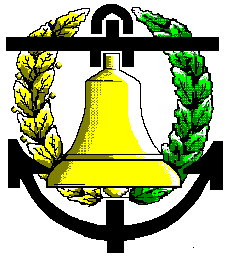 